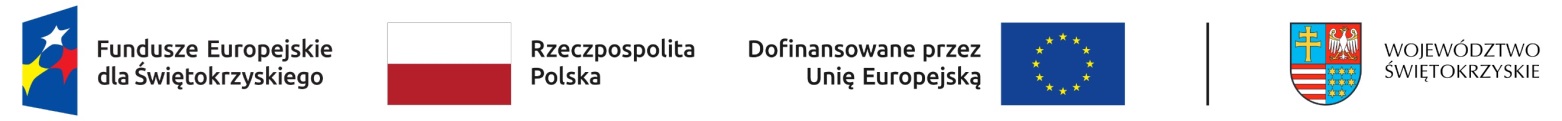 .......................................................miejscowość, dn. ……………………….  Pieczęć pracodawcy                            Wnioseko refundację części kosztów z tytułu zatrudnienia skierowanych osób bezrobotnych do prac interwencyjnych na podstawie zawartej umowyNr ......................... z dnia .......................za miesiąc ........................ rok ................Łączna kwota do zrefundowania: ....................................... PLN,Słownie PLN ................................................................................................................................Do wniosku należy dołączyć potwierdzone kserokopie:Uwierzytelnione kopie listy płac zatrudnionych bezrobotnych wraz z pokwitowaniem odbioru wynagrodzeniaListy obecności zatrudnionych bezrobotnychDeklaracje ZUS DRAKserokopie przelewu składki ZUSKserokopia zwolnienia lekarskiego Druk ZUS ZLA lub e-ZLA.Świadectwa pracy zwolnionych pracowników.Przyznane środki z Funduszu Pracy proszę przekazać na konto:...........................................................................................................................................................................................                    .....................................                    .....................................            /Sporządził/                                           /Główny  Księgowy/                                   /Kierownik Zakładu/        DECYZJA PUP O REFUNDACJISprawdził pod względem                  Sprawdził pod względem             Zatwierdzono do refundacji zł ...................formalnym i merytorycznym             rachunkowym              							             słownie ......................................................................................................            ...............................................                   ...........................................                  /data i podpis/                                                   /data i podpis/                                                           /data i podpis/Lp.Nazwisko
i imię
bezrobotnegoLiczba przepracowanych dni do refundacji(kalendarzowe)Liczba dni nieprzepra-cowanychz powodu choroby (kalendarzowe)Razem wypłacone wynagro-dzenie w tym chorobowe(brutto)Wynagro-dzenie do zrefundowania (za czas przepracowany)Wynagro-dzenie do zrefundowania (za czas choroby)SkładkaZUS do zrefundowaniaŁączna kwota do zrefundowania(6+7+8)123456789R A Z E M:R A Z E M: